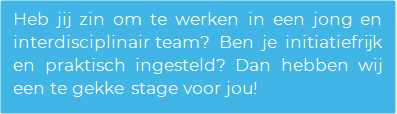 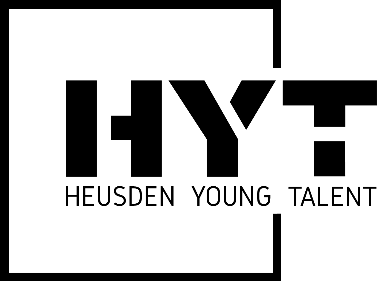 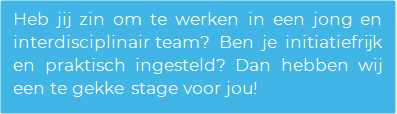 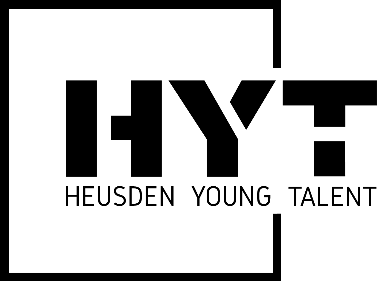 Wie zijn wij?Heusden Young Talent is hét innovatie platform van de gemeente Heusden, waarbij we in een groot multidisciplinair team samenwerken. Het team bestaat uit zowel studenten als directeuren, eigenaren en professionals van aangesloten Heusdense bedrijven. Deze bedrijven en organisaties zijn lokale familiebedrijven tot multinationals, bankwezen en de gemeente Heusden zelf! Deze opdracht zal uitgevoerd worden bij VPT Versteeg in Heusden. VPT is een bedrijf dat zich bezighoudt met het ontwerpen, begeleiden, produceren en installeren van plaatwerk delen en gevelbekleding.Wat is de opdracht?VPT wil investeren in een nieuwe lasersnijmachine, de huidige laser is 18 jaar oud en is aan vervanging toe. Het is van belang om hier gedegen onderzoek naar te doen. Niet alleen naar de machine zelf maar ook hoe deze het best bij VPT in het proces geïmplementeerd kan worden.Het mooie aan deze opdracht is dat deze heel concreet is en er veel interactie is met verschillende partijen zoals de werknemers van VPT en leveranciers maar ook bedrijven op beurzen en demo’s.Naast het werken aan deze specifieke opdracht word je deelgenoot van het Heusden Young Talent team en krijg je de kans om binnen te kijken bij alle deelnemende organisaties, je netwerk te vergroten en om mee te bouwen aan deze groeiende stichting voor en door studenten.Wat vragen we van jou?In de komende stageperiode van september 2023 tot februari 2024 zoeken wij enthousiaste derdejaarsstudenten of afstudeerders die deel uit willen maken van het Heusden Young Talent team. Jij volgt de opleiding technische bedrijfskunde op HBO- niveau, jij bent ondernemend, werkt resultaatgericht en hebt lef. Je bent analytisch, nauwkeurig, assertief en hebt praktisch inzicht. Daarnaast vind je persoonlijke ontwikkeling erg belangrijk. Je gaat professioneel om met je werk en de verantwoordelijkheden die je krijgt. Goed ben je in het genereren van ideeën, nog beter ben je in het realiseren van deze.Wat bieden we jou?Werken in een jonge, snelgroeiende en dynamische onderneming;Informele en open cultuur;Een leuke stagevergoeding;Leuke projecten met de nieuwste technologieën;Flexibiliteit en vrijheid;Een interdisciplinair team van zowel studenten als ondernemers;Ruimte voor persoonlijke ontwikkeling;Leren om je professioneel te gedragen en te communiceren;Voldoende begeleiding met een laagdrempelig contact.Ben je klaar om deze uitdaging aan te gaan of heb je vragen? Neem contact met ons op via:werving@heusdenyoungtalent.nl